Реквізити навчальної дисципліниПрограма навчальної дисципліниОпис навчальної дисципліни, її мета, предмет вивчання та результати навчанняУ дисципліні розкрито передумови виникнення та засади функціонування транснаціональних корпорацій (ТНК). Наведено класифікацію, типи, структури корпоративних об'єднань та розглянуто циклічність їхнього розвитку, що допомагатиме студентам орієнтуватись в особливостях побудови бізнес-структур. Запропоновано підходи до оцінювання глобального ринкового середовища, які дозволять реально оцінювати сучасний стан та перебіг глобальних економічних процесів. Розглянуто процес управління діяльністю ТНК, проілюстровано конкретні приклади та підходи. Проаналізовано фінансову діяльність ТНК, наведено приклади застосування. Наведені галузеві та регіональні особливості діяльності ТНК у промисловій сфері та сфері послуг. Окреслено складові успішної зовнішньоекономічної діяльності корпоративних структур. Охарактеризовано взаємодію ТНК і національних економік. Зазначено особливості функціонування ТНК в умовах сучасного розвитку технологій. Виокремлено питання взаємодії ТНК та стартапів, проілюстровано перспективи і особливості такої співпраці.Метою дисципліни є формування здатностей до аналізу діяльності сучасних транснаціональних корпорацій (ТНК), економічного механізму їхнього функціонування, пріоритетів і проблем розвитку в умовах глобалізації.Предмет – транснаціональні корпорації сучасного світу.Основні завдання навчальної дисципліни. Після засвоєння навчальної дисципліни студенти мають продемонструвати такі результати навчання:ЗНАННЯ. Економічних закономірностей функціонування транснаціональних корпорацій; практики наднаціонального регулювання діяльності транснаціональних корпорацій; інтересів та потреб господарських суб'єктів транснаціонального типу з іншими суб'єктами та країнами світу, а також:сутності ТНК, змісту і масштабів їх діяльності;еволюції організаційних структур ТНК;специфіки розроблення і реалізації глобальної стратегії ТНК;методів дослідження виробничо-комерційної діяльності ТНК;факторів впливу на розвиток об’єднань підприємств.УМІННЯ. Аналізувати стан та тенденції розвитку транснаціональних корпорацій, оцінювати їхній вплив на національні економіки країн та світові економічні процеси, визначати рівень їхньої взаємодії із державами світу, а також:володіти основними категоріями та поняттями;узагальнювати інформацію про новітні явища і процеси, що відбуваються в міжнародній економічній системі, та обґрунтовувати стратегії діяльності її суб’єктів у глобальному середовищі;аналізувати економічні явища та процеси у сфері транснаціоналізації виробничо-комерційної діяльності підприємств, а також особливостей їх впливу на глобальні економічні процеси;застосовувати аналітичний та методичний інструментарій для обґрунтування пропозицій та прийняття управлінських рішень щодо діяльності корпорацій;проводити аналіз функціонування та розвитку ТНК, визначати функціональні сфери, розраховувати відповідні показники, які характеризують результативність їх діяльності;аналізувати процеси державного та ринкового регулювання соціально-економічних і трудових відносин ТНК;розраховувати показники, які характеризують результати діяльності ТНК;аналізувати процеси державного та ринкового регулювання діяльності ТНК;використовувати дані, надавати аргументацію, критично оцінювати логіку та формувати висновки з питань діяльності ТНК;виконувати міждисциплінарний аналіз соціально-економічних явищ спричинених діяльністю ТНК з врахуванням ризиків та можливих наслідків;використовувати отримані результати економічних досліджень на практиці;розробляти стратегії диверсифікації діяльності транснаціональної корпорації, стратегії виходу на нові ринки,  стратегії інноваційної діяльності та розвитку;виконувати міждисциплінарний аналіз соціально-економічних явищ і проблем в однієї або декількох професійних сферах з врахуванням ризиків та можливих соціальноекономічних наслідків;абстрактно мислити, застосовувати аналіз та синтез для виявлення ключових характеристик економічних систем різного рівня, а також особливостей поведінки їх суб’єктів;здатність діяти соціально відповідально та свідомо на основі етичних принципів, цінувати та поважати культурне різноманіття, індивідуальні відмінності людей.Навчальна дисципліна передбачає ґрунтовне вивчення теоретичних та прикладних аспектів організації та функціонування транснаціональних компаній і транснаціонального виробництва та обігу в умовах глобальної економіки. Суттєве значення надається аналізу сучасних тенденцій та форм транснаціоналізації у сферах виробництва та послуг. Розглядаються основні складові економічного механізму та структура фінансування діяльності ТНК.Пререквізити та постреквізити дисципліни (місце в структурно-логічній схемі навчання за відповідною освітньою програмою)Навчальна дисципліна має міждисциплінарний характер та інтегрує знання з інших освітніх і наукових галузей. За структурно-логічною схемою програми підготовки фахівця дана навчальна дисципліна тісно пов’язана з іншими дисциплінами правничого та управлінського блоку: «Міжнародна економіка», «Міжнародний маркетинг», «Економіка підприємства», «Організація виробництва». Дисципліна «Транснаціональні корпорації» забезпечує фундамент для подальшого вивчення таких модулів, як «Управління міжнародною конкурентоспроможністю», «Міжнародні фінанси», «Фінансовий менеджмент», «Функціонально-вартісний аналіз». Зміст навчальної дисципліни Тема 1. Передумови виникнення та засади функціонування транснаціональних корпораційТема 2. Вплив діяльності ТНК на соціально-економічні та політичні процеси у світіТема 3. Взаємодія ТНК і національних економікТема 4. Система управління діяльністю транснаціональних корпораційТема 5. Характеристика ТНК, як роботодавцяТема 6. Фінансова діяльність ТНКТема 7. Інноваційна діяльність ТНКТема 8. Напрями взаємодії ТНК зі стартап структурамиТема 9. Маркетингова діяльність транснаціональних корпораційНавчальні матеріали та ресурсиБазова література:Транснаціональні корпорації : навч. посіб. / С. В. Войтко, О. А. Гавриш, О. О. Корогодова, Т. Є. Моісеєнко. – Київ : КПІ ім. Ігоря Сікорського, Вид-во «Політехніка», 2016. – 208 с. – Бібліогр. : с. 180 – 100 пр. ISBN 978-966-622-804-1 Transnational Corporations : Educational textbook / S. V. Voitko, O. A. Gavrysh, O. O. Korohodova, T. E. Moiseienko. – Kyiv : Igor Sikorsky Kyiv Polytechnic Institute, Publishing House “Polytechnica”, 2020. – 202 p. – Bibliogr.: p. 178. ISBN 978‐966‐000‐000‐0Транснаціональні корпорації: курсова робота [Електронний ресурс] : навч. посіб. для студ. спеціальності 051 «Економіка», спеціалізації «Міжнародна економіка» освітнього ступеня бакалавр за денною формою навчання / КПІ ім. Ігоря Сікорського ; уклад.: Корогодова О. А., Моісеєнко Т. Є. – Електронні текстові дані (1 файл: 0,913 Мбайт). – Київ : КПІ ім. Ігоря Сікорського, 2019. –  50 с. – Назва з екрана. Доступ : http://ela.kpi.ua/handle/123456789/27971Транснаціональні корпорації: конспект лекцій [Електронний ресурс]: навч. посіб. для студ. спеціальності 051 «Економіка», освітньої програми «Міжнародна економіка» / КПІ ім. Ігоря Сікорського; уклад.: Моісеєко Т. Є. – Електронні текстові дані (1 файл: 21 МБ). – Київ: КПІ ім. Ігоря Сікорського, 2020. - 225 с. – Назва з екрана. Доступ :Транснаціональні корпорації [Електронний ресурс]: українсько-англійсько-російський словник основних термінів з дисципліни [«Транснаціональні корпорації»] / НТУУ «КПІ» ; уклад. С. В. Войтко, О. О. Корогодова.. – Електронні текстові дані (1 файл: 618 Кбайт). – Київ : НТУУ «КПІ», 2014. – 30 с. – Назва з екрана. – Доступ : http://ela.kpi.ua/handle/123456789/10658Додаткова література (монографії, статті, документи, електронні ресурси):Войтко С. В. Управління розвитком наукомістких виробництв : монографія / С. В. Войтко // – К.: ВПІ «Політехніка», 2012. – 280 с.Моісеєнко Т. Ресурсне забезпечення інноваційної діяльності підприємств : моногр. / Т. Є. Моісеєнко, С. В. Войтко. – К. : Вид-во Альфа Реклама, 2014. – 160 с.Рогач О. І. Транснаціональні корпорації та експорт нових індустріальних країн Азії : моногр. / О. І. Рогач, В. В. Косьміна ; Київ. нац. ун-т ім. Тараса Шевченка. – К. : Центр учбової літератури, 2016. – 255 с.Моісеєнко Т. Є., Корогодова О. О. Принципи функціонування складних управлінських систем на прикладі транснаціональних компаній в умовах циркулярної економіки на засадах Індустрії 4.0. / Т. Є. Моісеєнко, О. О. Корогодова // Підприємництво та інновації: наук. - практ. журнал: Київ, 2019 р. - № 7. - с. 85-91. DOI: https://doi.org/10.37320/2415-3583/7.14  Моісеєнко Т. Є. Особливості побудови організаційних структур у процесно-орієнтованих організацій / Т. Є. Моісеєнко // Стратегія розвитку України (економіка, соціологія, право). – 2013. – № 3. – с. 98 – 108.Навчальний контентМетодика опанування навчальної дисципліни (освітнього компонента)Самостійна робота студентаСамостійна робота студента передбачає підготовку до лекцій та практичних занять, що включає: огляд інформаційного поля за темою заняття, підготовку до обговорення проаналізованої інформації в аудиторії; виконання завдань, які надаються викладачем на практичних заняттях та лекціях; розв’язок задач. Часовий розподіл самостійної роботи студентів:Самостійна робота студентівПолітика та контрольПолітика навчальної дисципліни (освітнього компонента)Відвідування занятьВідвідування лекцій, практичних занять, а також відсутність на них, не оцінюється. Однак, студентам рекомендується відвідувати заняття, оскільки на них викладається теоретичний матеріал та розвиваються навички, необхідні для виконання семестрового індивідуального завдання. Система оцінювання орієнтована на отримання балів за активність студента, а також виконання завдань, які здатні розвинути практичні уміння та навички. Правила поведінки на заняттяхСистема роботи передбачає постійну комунікацію у формі діалогу, надання зворотного зв'язку студентами щодо прослуханого матеріалу та отриманих завдань, що може бути у формі відгуків, ідей, пропозицій та інше. Відгуки студентів є важливою складовою у процесі складання та удосконалення змісту навчальних курсів.На кожному практичному занятті студентам запропоновано робити короткі доповіді, що включають огляд актуальних новин за темою. Такий підхід допомагає орієнтуватись у сучасному бізнес просторі та робити власні аналітичні висновки за проблемними ситуаціями.Студенти отримують завдання для самостійної роботи за пройденим матеріалом.Зміст лекцій та практичних занять розміщено у Google Classroom.Виконані завдання своєчасно завантажуються у розділ виконаних завдань користувача Google Classroom (граничний термін подання робіт зазначено для кожного завдання, як правило, він настає за 24 години до початку наступної лекції). Своєчасність - такий самий критерій оцінювання, як і професійний рівень виконання роботи.Час початку занять визначається згідно розкладу,  запізнення, що допустимо - 5 хвилин, для дистанційного формати занять – запізнення не допускається.Мобільні телефони та інші пристрої, що можуть заважати роботі аудиторії, мають бути переведені у режим “без звуку”, якщо при дистанційному режимі роботи ви демонструєте екран свого комп’ютера, увімкніть режим «не турбувати» для месенджерів.Під час дискусії в аудиторії – доцільно приймати активну участь, доповнювати, дискутувати поважаючи один одного даючи можливість висловитись не перебиваючи. При дистанційному режимі роботи, слідкуйте, щоб ваш мікрофон був вимкнений до тих під, доки ви не матимете бажання приєднатись до обговорення.Правила призначення заохочувальних та штрафних балівПолітика дедлайнів та перескладаньТематичне завдання, яке подається на перевірку з порушенням терміну виконання, оцінюється з урахуванням штрафних балів. Процедура оскарження результатів контрольних заходівСтуденти мають можливість підняти будь-яке питання, яке стосується процедури контрольних заходів та очікувати, що воно буде розглянуто згідно із наперед визначеними процедурами.Студенти мають право оскаржити результати контрольних заходів, але обов’язково аргументовано, пояснивши з яким критерієм не погоджуються відповідно до оцінювального листа та/або зауважень.Академічна доброчесністьПолітика та принципи академічної доброчесності визначені у розділі 3 Кодексу честі Національного технічного університету України «Київський політехнічний інститут імені Ігоря Сікорського». Детальніше: https://kpi.ua/code.Норми етичної поведінкиНорми етичної поведінки студентів і працівників визначені у розділі 2 Кодексу честі Національного технічного університету України «Київський політехнічний інститут імені Ігоря Сікорського». Детальніше: https://kpi.ua/code.Види контролю та рейтингова система оцінювання результатів навчання (РСО)Поточний контроль складається з балів, що студент отримує за:виконання завдань за темою лекцій (18 завдань протягом семестру) – 40 балів;активна участь у практичних заняттях: відповід на запитання, участь у дискусії, підготовка новин, розв’язок задач та розбір практичних ситуацій – 20 балів;доповідь та презентація на обрану тему (1 презентація протягом семестру) – 20 балів;виконання модульної контрольної роботи - МКР (вона поділяється на дві частини тривалістю по 1 академічній годині кожна) – 20 балів.Сума рейтингових балів, отриманих студентом протягом семестру, переводиться до підсумкової оцінки. Якщо сума балів менша за 60 та має не подану на перевірку модульну контрольну роботу, студент до складання заліку не допускається.Календарний контроль: провадиться двічі на семестр як моніторинг поточного стану виконання вимог силабусу.Семестровий контроль: залік Умови допуску до семестрового контролю - заліку: 1. Зарахування МКР та стартовий рейтинг не менше 60 балів. Максимальна сума балів стартової складової дорівнює 100 балів. Семестровий рейтинг 60 та більше балів.Сума стартових балів та балів переводиться до залікової оцінки згідно з таблицею:Додаткова інформація з дисципліни (освітнього компонента)Перелік питань, які виносяться на семестровий контроль подано, як Додаток А до силабусу.Дистанційне навчання (необов’язковий пункт)Дистанційне навчання через проходження онлайн-курсів за певною тематикою допускається за умови погодження зі студентами. У разі, якщо невелика кількість студентів має бажання пройти онлайн-курс за певною тематикою, вивчення матеріалу за допомогою таких курсів допускається, але студенти повинні виконати всі завдання, які передбачені у навчальній дисципліні.Виставлення оцінки за контрольні заходи шляхом перенесення результатів проходження онлайн-курсів не передбачено.Виконання практичних робіт та тематичних завдань, а також написання курсової роботи, здійснюється під час самостійної роботи студентів у дистанційному режимі (з можливістю консультування з викладачем через електронну пошту тощо).Робочу програму навчальної дисципліни (силабус):Складено доцент кафедри міжнародної економіки, к.е.н., доцент Тетяна МоісеєнкоУхвалено кафедрою міжнародної економіки (протокол № 11 від 26.05.2021)Погоджено Методичною комісією факультету менеджменту та маркетингу  (протокол № 10 від 15.06.2021)Додаток АПитання до заліку з дисципліни “Транснаціональні корпорації”Охарактеризуйте поняття “глобалізація”Дайте характеристику поняттю “країна базування”Дайте характеристику поняттю “країна перебування”Дайте характеристику поняттю “міжнародне виробництво”Дайте характеристику поняттю “транскордонні підприємства ”Дайте характеристику поняттю “багатонаціональні корпорації”Наведіть визначення поняття “транснаціональна корпорація” згідно трактування Комісії з ТНК ООНЯкі прийнято виділяти критерії віднесення компанії до транснаціональної?Яку компанію прийнято вважати першою у світі ТНК? Які відмінні риси Голландської Ост-Індської компанії дозволили віднести її до транснаціонльно?Охарактеризуйте діяльність Голландської Ост-Індської компанії Яка з перших транснаціональних корпорацій (заснованих більш, як 345 років тому) функціонує і у сучасному бізнес-просторі? Яка приблизна кількість ТНК у сучасному бізнес середовищі світу? У яких країнах зосереджені найбільші ТНК? Який приблизно відсоток міжнародної торгівлі контролюють ТНК? Який приблизно відсоток промислового виробництва у світі припадає на ТНК?Який приблизно відсоток патентів і ліцензій на нове обладнання, технології у світі належить ТНК?Який приблизно відсоток прямих іноземних інвестицій у світі припадає на ТНК?Коротко охарактеризуйте напрями взаємодії ТНК із країнами світуНа якому етапі розвитку ТНК знаходяться сьогодні (коротко охарактеризуйте)Якому поколінню ТНК характерна значна кількість конгломератних злиттів?Дайте характеристику поняттю “стратегічний альянс”Кроко охарактеризуйте сутність сучасного етапу розвитку ТНКОхарактеризуйте фактори, що сприяють виникненню ТНКЯкими показниками UNCTAD пропонує здійснювати опис діяльності ТНК в цілому та її філійНа основі яких величин розраховуються показники, які характеризують експансію ТНК (згідно UNCTAD)З якою метою застосовують Індекс транснаціоналізації компанії? Які вам відомі індекси для оцінки масштабів діяльності ТНК?Коротко охарактеризуйте сферу впливу ТНКЯкі світові ринки майже повністю знаходяться під контролем ТНК?Компаній яких сфер діяльності серед ТНК найбільше?Наведіть приклади ТНК, що задіяні у виробництва комп'ютерів і програмного забезпечення.Наведіть приклади ТНК, що задіяні у машинобудуванніНаведіть приклади ТНК, що задіяні у видобутку нафти і газуНаведіть приклади ТНК, що задіяні у металургії Наведіть приклади ТНК, що задіяні у виробництві фармацевтичної продукціїНаведіть приклади ТНК, що задіяні у виробництві харчової промисловостіКоротко охарактеризуйте вплив ТНК на світову торгівлю та ціниКоротко охарактеризуйте особливості цінової політики ТНК всередині самої структуриЗа допомогою яких інструментів ТНК впливають на світову економіку?Охарактеризуйте сутність конкурентної поведінки ТНКЯку приблизно кількість робочих місць створюють ТНК?У яких галузях діяльності ТНК робочих місць створено найбільше?Дайте характеристику поняттю “глобальний ринок робочої сили”Наведіть приклади впливу ТНК на політикуДайте характеристику поняттю “корпоративний лобізм” та поясніть роль ТНк у цьому процесіОхарактеризуйте сутність впливу ТНК на інформаційний простір, наведіть прикладиОхарактеризуйте сутність впливу ТНК на особисті дані, наведіть прикладиОхарактеризуйте сутність діяльності приватних військових компаній, яка роль відводиться ТНК?Охарактеризуйте позитивні наслідки діяльності ТНКОхарактеризуйте негативні наслідки діяльності ТНККоротко охарактеризуйте суть анти-корпоративних поглядів.Які наслідки домінування ТНК на світових ринках?Як ТНК впливають на витрати споживачів?Охарактеризуйте сутність стратегії витіснення місцевих фірм транснаціональними корпораціями, які наслідки?Наведіть приклади впливу ТНК на навколишнє середовищеОхарактеризуйте сутність поняття “нелегальна праця”, охарактеризуйте участь ТНК у зазначеному процесіЯка країна стала першою, що зобов'язала великий бізнес щорічно звітувати перед міністерством внутрішніх справ про умови праці на всіх етапах виробництва?Охарактеризуйте, яким чином здійснюється регулювання діяльності транснаціональних корпорацій?Який міждержавний нормативно-правовий акт регулює діяльність ТНК? Охарактеризуйте, яким чином здійснюється регулювання діяльності філій транснаціональних корпорацій? На які 4 міжнародно-правові акти доцільно спиратись у питаннях регулювання діяльності ТНК? Який рівень середньої заробітної плати по Києву цього року? Який рівень середньої заробітної плати по Україні цього року?Охарактеризуйте принципи, характерні ТНК при формуванні політики підбору персоналуЩо означає поняття “адаптація працівників”, які заходи зазначений процес включає, наведіть приклад Охарактеризуйте сутність принципу ароматичного заміщенняОхарактеризуйте сутність принципу відповідності у системі управління ТНКОхарактеризуйте сутність принципу посадового та професійного просування працівниківОхарактеризуйте сутність принципу наступництва, порівняйте його з принципом budding та shadowingОхарактеризуйте сутність принципу відкритого змаганняОхарактеризуйте сутність принципу правової захищеностіНаведіть приклад особливих принципів підбору персоналу ТНК, що вам запам'ятавсяЯкими принципами у підборі персоналу керуються ТНК обираючи персонал на керівні посади?Охарактеризуйте сутність принципу підбору персоналу  “поліцентризм”Охарактеризуйте сутність принципу підбору персоналу “етноцентризм”Охарактеризуйте сутність принципу підбору персоналу “геоцентризм”Охарактеризуйте сутність принципу підбору персоналу “регіонцентризм”Які джерела людських ресурсів для ТНК вам відомі?Які переваги залучення у компанію місцевих для ТНК громадян?Які переваги залучення у ТНК громадян країн походження?Які переваги залучення у ТНК громадян третіх країн?Наведіть приклади етичних методів при використанні зовнішніх джерел залучення персоналуНаведіть приклади неетичних методів при використанні зовнішніх джерел залучення персоналуНаведіть приклади методів, що використовуються при використанні внутрішніх джерел залучення персоналуЧи можна охарактеризувати вплив ТНК, як позитивний, обґрунтуйте свою думку? Чи можна охарактеризувати вплив ТНК, як негативний, обґрунтуйте свою думку?Охарактеризуйте напрями взаємодії ТНК з урядами країнЯкий позитивний вплив здійснюють ТНК на приймаючу країну?Який негативний вплив здійснюють ТНК на приймаючу країну? Який позитивний вплив здійснюють ТНК на країну базування?Який негативний вплив здійснюють ТНК на країну базування?Які характерні риси діяльності ТНК на українському ринку?Які переваги дає Україні присутність ТНК у її бізнес-просторі?Охарактеризуйте перешкоди, які існують в Україні щодо розширення діяльності ТНК.Які типи організаційних структур притаманні ТНК? Поясніть принцип дії базових регіональних субхолдингівПоясніть причини необхідності запровадження єдиної корпоративної культури у ТНК?Які функції корпоративної культури?Дайте характеристику поняттю “міжнародний менеджмент” Охарактеризуйте сутність процесу функціонування глобальних ланцюгів створення вартості.Розкрийте сутність поняття “транзакційні витрати”Охарактеризуйте сутність явища “підприємець всередині корпорації”. Що це означає?Які характерні риси планетарних універсальних компаній?Які маркетингові стратегії застосовують ТНК на сучасному етапі розвитку бізнес-середовища?Що передбачає процес адаптації продукту до умов регіонального ринку. Наведіть приклади такої адаптаціїЩо передбачає стратегія адаптації просування продукту на новий ринок? Наведіть прикладиЩо передбачає стратегія адаптації продукту до вимог нового ринку? Наведіть прикладиЯкі дії передбачає адаптація і продукту і стратегії його просування на нові ринки? Наведіть прикладиОхарактеризуйте маркетингову стратегію винайдення нового продукту для нового ринку. Наведіть прикладиДайте характеристику понятию “IPO”Поясніть з якою метою компанії здійснюють IPOПерерахуйте, які фінансові задачі ставлять перед собою ТНКДайте характеристику понятия “ринкова вартість компанії (Enterprise value (EV)” З якою метою застосовується показник оцінки ринкової вартості компаніїЯкі стратегії залучення коштів характерні ТНК?Намалюйте типову структуру системи управління ТНКОхарактеризуйте внутрішні фінансові ресурси ТНКОхарактеризуйте зовнішні фінансові ресурси ТНКОхарактеризуйте поняття “податкова гавань”. Наведіть прикладиОхарактеризуйте сутність поняття та особливості процесу “деофшорізація”Дайте характеристику понять “трансфертні ціни”, “трансфертне ціноутворення”Поясніть, яким чином податкові органи здійснюють контроль трансфертних цінЗ якою метою ТНК застосовують трансфертні ціни?Надайте основні характеристики трансфертних цінОхарактеризуйте сутність технологічного укладу. Які існують технологічні уклади?Наведіть приклади здійснення ТНК інноваційної діяльностіОхарактеризуйте зміст та сутність поняття “інноваційна стратегія компанії”Які типи інновацій застосовують ТНК?Дайте характеристику технологічним інноваціям. Наведіть прикладиДайте характеристику підривним інноваціям. Наведіть прикладиДайте характеристику структурним інноваціям. Наведіть прикладиДайте характеристику радикальним інноваціям. Наведіть прикладиДайте характеристику плановим інноваціям. Наведіть прикладиЯкий тип інновацій є найбільш ефективним для успішної діяльності ТНК?Проаналізуйте характерні риси ТНК і стартапу (у формі таблиці)Поясніть, які є спільні інтереси у ТНК і стартапівЯкі переваги для стартапів може запропонувати ТНК? Які переваги для ТНК може запропонувати стартап?Поясніть, як ТНК вирощують власні стартапи?В чому особливості підходу до управління стартапом?Поясніть що таке стартап-акселератор? Наведіть прикладиЯкі є напрями комунікації ТНК та стартапів популярні сьогодні?Поясніть що таке хакатон? Наведіть прикладиЯкі перешкоди стартапи вбачають у співпраці з ТНК?Які перешкоди ТНК вбачають у співпраці зі стартапами?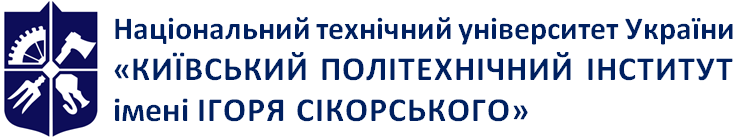 Кафедра міжнародної економікиТРАНСНАЦІОНАЛЬНІ КОРПОРАЦІЇРобоча програма навчальної дисципліни (Силабус)ТРАНСНАЦІОНАЛЬНІ КОРПОРАЦІЇРобоча програма навчальної дисципліни (Силабус)ТРАНСНАЦІОНАЛЬНІ КОРПОРАЦІЇРобоча програма навчальної дисципліни (Силабус)Рівень вищої освітиПерший (бакалаврський) Галузь знань05 Соціальні та поведінкові науки Спеціальність051 Економіка Освітня програмаМіжнародна економікаСтатус дисципліниВибірковаФорма навчанняочна(денна)Рік підготовки, семестр3 курс, осінній семестрОбсяг дисципліни120 годинСеместровий контроль/ контрольні заходиЗалікРозклад занятьЛекція – щотижня, практичні заняття - раз на 2 тижні Мова викладанняУкраїнськаІнформація про 
керівника курсу / викладачівЛектор: кандидат економічних наук, доцент Тетяна Моісеєнко, moiseienko.tetiana@lll.kpi.uaПрактичні: кандидат економічних наук, доцент Тетяна Моісеєнко, moiseienko.tetiana@lll.kpi.uaРозміщення курсуGoogle classroom: https://classroom.google.com/c/MTQxNTkyMTM1NzM0?cjc=ojnyogh Код курсу: ojnyogh№Тема заняттяК-сть годинЗміст заняття (питання до розгляду)Методи навчанняЛекціїЛекціїЛекціїЛекціїЛекції1Передумови виникнення та засади функціонування транснаціональних корпорацій4Виникнення транснаціональних структур: чинники сприяння та бар’єри розповсюдженняІнтернаціоналізація, глобалізація, транснаціоналізаціяХарактерні ознаки транснаціональних компанійЕтапи розвитку транснаціональних корпораційІндекси: транснаціоналізації, інтернаціоналізації, широти філіальної системипоказ слайдів, презентацій, навчальних фільмів;діалог за проблематикою2Вплив діяльності ТНК на соціально-економічні та політичні процеси у світі4Характеристика масштабів діяльності ТНК (огляд статистичних даних)Вплив ТНК на визначені сфери діяльностіОгляд позитивних та негативних наслідків діяльності ТНКпоказ презентацій, навчальних фільмів;діалог за проблематикою; розгляд практичних кейсів3Взаємодія ТНК і національних економік4Політика ООН та міжнародних організацій стосовно ТНКТНК в економіці розвинутих країнТНК в економіці країн, що розвиваютьсяВплив ТНК на конкурентоспроможність країниВплив ТНК на міжнародний бізнес в Україніпоказ презентацій, навчальних фільмів;діалог за проблематикою; розгляд практичних кейсів4Система управління діяльністю транснаціональних корпорацій4Рівні ієрархії управління ТНКЗагальна структура організаційної системи ТНКОрганізація взаємодії материнської компанії та її підрозділівКорпоративна культура та багатонаціональний склад працівниківпоказ презентацій, навчальних фільмів;діалог за проблематикою; розгляд практичних кейсів5Характеристика ТНК, як роботодавця4Кількісна характеристика кращих роботодавців світуОсобливості підбору персоналу у ТНКРекомендації щодо проходження співбесід у ТНККадрова політика ТНККар’єрні перспективи для молодих спеціалістівпоказ слайдів, презентацій, навчальних фільмів;діалог за проблематикою; розгляд практичних кейсів6Фінансова діяльність ТНК4Первинне розміщення акцій ТНКОсновні задачі фінансової складової ТНКРинкова вартість ТНКСтратегії залучення фінансових ресурсівОподаткування ТНК. ДеофшоризаціяТрансфертне ціноутворенняпоказ презентацій, навчальних фільмів;діалог за проблематикою; розгляд практичних кейсів7Інноваційна діяльність ТНК4Характеристика найбільших інноваційних компаній світуРоль ТНК у розвитку технологій та генерації інноваційних ідейІнвестиції ТНК у інноваційну діяльністьОсобливості інноваційних стратегій ТНКХарактеристика типів інновацій та напрямів їх комерціалізаціїпоказ презентацій, навчальних фільмів;діалог за проблематикою; розгляд практичних кейсів8Напрями взаємодії ТНК зі стартап структурами2Характерні особливості стартапу та ТНКВиокремлення спільних інтересів стартапів та ТНКХарактеристика каналів комунікації стартапів та ТНКПерешкоди у співробітництві стартапів та ТНКпоказ презентацій, навчальних фільмів;діалог за проблематикою; розгляд практичних кейсів9Маркетингова діяльність транснаціональних корпорацій6Пріоритети у міжнародному маркетинговому комплексі ТНКЕтапи дослідження ринкового середовищаМіжнародний життєвий цикл товарів.Маркетингові стратегії виробничо-комерційної діяльності ТНКСпецифічні стратегії виробничо-комерційної діяльності ТНКпоказ презентацій, навчальних фільмів;діалог за проблематикою; розгляд практичних кейсівПрактичні заняттяПрактичні заняттяПрактичні заняттяПрактичні заняттяПрактичні заняття1Вступ до курсу2Ознайомлення студентів із системою роботи, особливостями комунікації, рейтинговою системою оцінювання. Огляд навчальної літератури основної та додаткових ресурсів пошуку інформаціїнавчальний диспут; діалог за проблематикою2Передумови виникнення та засади функціонування транснаціональних корпорацій. Вплив діяльності ТНК на соціально-економічні та політичні процеси у світі2Практичне застосування індексів транснаціоналізації. Розгляд практичного кейсу за темою. Визначення позитивного та негативного впливу ТНК. Встановлення ролі ТНК у світових економічних процесахметод ретроспекції (пригадування);діалог за проблематикою; розгляд кейсів; вирішення задач 3Взаємодія ТНК і національних економік. ТНК та уряд країн2Аналітична характеристика впливу ТНК на національні економіки, порівняння доходів транснаціональних корпорацій і ВВП деяких країн світу. Встановлення позитивних і негативних факторів впливу. Характеристика взаємодії ТНК та урядів країни її базування, коли їх інтереси співпадали та розбігалисьдіалог за проблематикою; розгляд кейсів; проведення аналітичних досліджень4Фінансова діяльність ТНК. Структура капіталу2Теорія структури і руху капіталу. Механізм фінансового лівереджудіалог за проблематикою; вирішення задач5Корпоративна культура провідних ТНК. Організаційні структури. Кадрова політика ТНК2Розгляд кращої практики на прикладах ТНК. Практичні особливості побудови  ефективних організаційних структур. Total rewards, кейси на прикладах провідних ТНКдіалог за проблематикою; вирішення задач6Трансфертне ціноутворення2Розгляд поняття та механізму функціонування трансфертного ціноутвореннядіалог за проблематикою; розгляд кейсів7Інновації ТНК2Розгляд механізмів розвитку інноваційної діяльності ТНКдіалог за проблематикою; розгляд кейсів8Маркетинг ТНК2Особливості виходу ТНК на міжнародні ринки, розгляд стратегі та кейсівдіалог за проблематикою; розгляд кейсів9Підсумки семестру. Підготовка до заліку2Підведення підсумків за РСО. Розгляд питань, що виносяться на залік Обговорення організаційних питань щодо проведення залікуметод ретроспекції (пригадування);діалог за проблематикою№ з/пНазви тем і питань, що виноситься на самостійне опрацювання та посилання на навчальну літературуКількість годин СРС1Передумови виникнення та засади функціонування транснаціональних корпорацій82Вплив діяльності ТНК на соціально-економічні та політичні процеси у світі63Взаємодія ТНК і національних економік64Система управління діяльністю транснаціональних корпорацій65Характеристика ТНК, як роботодавця46Фінансова діяльність ТНК47Інноваційна діяльність ТНК68Напрями взаємодії ТНК зі стартап структурами89Маркетингова діяльність транснаціональних корпорацій612Модульна контрольна робота413Залік8РазомРазом66Заохочувальні балиЗаохочувальні балиШтрафні балиШтрафні балиКритерійВаговий балКритерійВаговий балНаписання додаткових завдань за обраною тематикоюВідповідно до системи оцінювання Порушення термінів виконання (за кожну таку роботу)-2 балівПрезентація дослідження за обраною тематикоюВідповідно до системи оцінювання Порушення термінів виконання (за кожну таку роботу)-2 балівНаписання тез, статті, оформлення курсової роботи як наукової роботи для участі у конкурсі студентських наукових робіт5 балів за кожен вид діяльності (2 тези або одна стаття, або оформлення творчої роботи як наукової роботи для участі у конкурсі студентських наукових робіт)--Участь у міжнародних, всеукраїнських та/або інших заходах та/або конкурсах (за тематикою навчальної дисципліни)5 балів за кожну участь--Індивідуальне завдання Відповідно до системи оцінювання Порушення термінів виконання-10 бал за несвоєчасне подання роботи на перевіркуКритерійПерша атестаціяДруга атестаціяТермін атестації 8-ий тиждень14-ий тижденьУмовою отримання атестацій є поточний рейтинг ≥ 15 балів≥ 30 балівКількість балівОцінка100-95Відмінно94-85Дуже добре84-75Добре74-65Задовільно64-60ДостатньоМенше 60НезадовільноНе виконані умови допускуНе допущено